						Předkládá:	Mgr. Jiří Pospíšil,								1. náměstek primátora						Zpracovali:	Mgr. Libor Vojtek,				vedoucí Odboru správy a údržby 				majetku města								Zuzana Zapletalová,			odborný referent oddělení nakládání s majetkem města Odboru SÚMMZasedání Zastupitelstva města Prostějovakonané dne 05. 11. 2019Prodej pozemku p.č. 150/1 v k.ú. ČechůvkyNávrh usnesení:Zastupitelstvo města Prostějovan e v y h o v u j ežádosti o prodej pozemku p.č. 150/1– zahrada o výměře 410 m2 v k.ú. Čechůvky.Důvodová zpráva:Dne 06.06.2019 se na Odbor správy a údržby majetku města Magistrátu města Prostějova obrátil žadatel se žádostí o prodej pozemku Statutárního města Prostějova p.č. 150/1 – zahrada o výměře 410 m2 v k.ú. Čechůvky za účelem jeho údržby a vytvoření malého dětského hřiště/dětské zahrady s průlezkami vlastní výroby pro vlastní děti a děti ze sousedních domů. Záležitost je řešena pod Sp.Zn. OSUMM 245/2019. Stanoviska odborů MMPv (subjektů):1. Odbor územního plánování a památkové péče prodej pozemku zásadně nedoporučuje. Jedná se stabilizovanou plochu smíšenou obytnou. Pozemek p.č. 150/1 v k.ú. Čechůvky je v této ploše veřejným prostranstvím. Jeho prodej by zamezil přístup na sousední pozemky určené pro výstavbu.2. Odbor rozvoje a investic sděluje, že nedoporučuje odprodej uvedeného pozemku, neboť jde o součást veřejného prostranství. ORI doporučuje, nabídnou žadateli možnost dlouhodobého pronájmu za podmínky veřejného přístupu na dětské hřiště, případně oslovit osadní výbor ve Vrahovicích s ohledem na jiný vhodný veřejně prospěšný účel.3. Odbor životního prostředí na základě místního šetření doporučuje pouze pronájem předmětného pozemku. Jedná se o velmi pěknou chráněnou lokalitu pro vybudování zázemí rodinných domů. V případě pronájmu doporučujeme ponechat pozemek bez oplocení.4. Odbor dopravy jako příslušný silniční správní úřad pro místní komunikace, veřejně přístupné účelové komunikace a silnice II. a III. tříd dle § 40 odst. 4 a 5 zákona č. 13/1997 Sb., o pozemních komunikacích, ve znění pozdějších předpisů, k prodeji pozemku nemá námitek.5. Osadní výbor Vrahovice, Čechůvky nedoporučuje žádosti o prodej vyhovět.Rada města Prostějova dne 22.10.2019:neschválilazáměr prodeje pozemku  p.č. 150/1  –  zahrada o výměře 410 m2 v k.ú. Čechůvky,doporučilaZastupitelstvu města Prostějova nevyhovět žádosti o prodej pozemku p.č. 150/1– zahrada o výměře 410 m2 v k.ú. Čechůvky.6. Stanovisko předkladatele:S ohledem na výše uvedená stanoviska Odbor správy a údržby majetku města nedoporučuje prodej pozemku  p.č. 150/1 – zahrada o výměře 410 m2 v k.ú. Čechůvky a doporučuje tedy postupovat dle návrhu usnesení, tj. nevyhovět žádosti o prodej pozemku p.č. 150/1– zahrada o výměře 410 m2 v k.ú. Čechůvky).Odbor SÚMM upozorňuje na skutečnost, že části pozemku p.č. 150/1 v k.ú. Čechůvky jsou zatíženy věcným břemenem chůze a jízdy ve prospěch pozemků p.č. st. 31, p.č. st. 32, p.č. st. 33, p.č. 17/1 a p.č. 153, vše v k.ú. Čechůvky.Žadatel není dlužníkem Statutárního města Prostějova.Materiál byl předložen k projednání na schůzi Finančního výboru dne 31.10.2019.Osobní údaje fyzických osob jsou z textu vyjmuty v souladu s příslušnými ustanoveními zákona č.101/2000 Sb., o ochraně osobních údajů a o změně některých zákonů, ve znění pozdějších předpisů. Úplné znění materiálu je v souladu s příslušnými ustanoveními zákona č. 128/2000 Sb., o obcích (obecní zřízení), ve znění pozdějších předpisů k nahlédnutí na Magistrátu města Prostějova.Příloha:situační mapa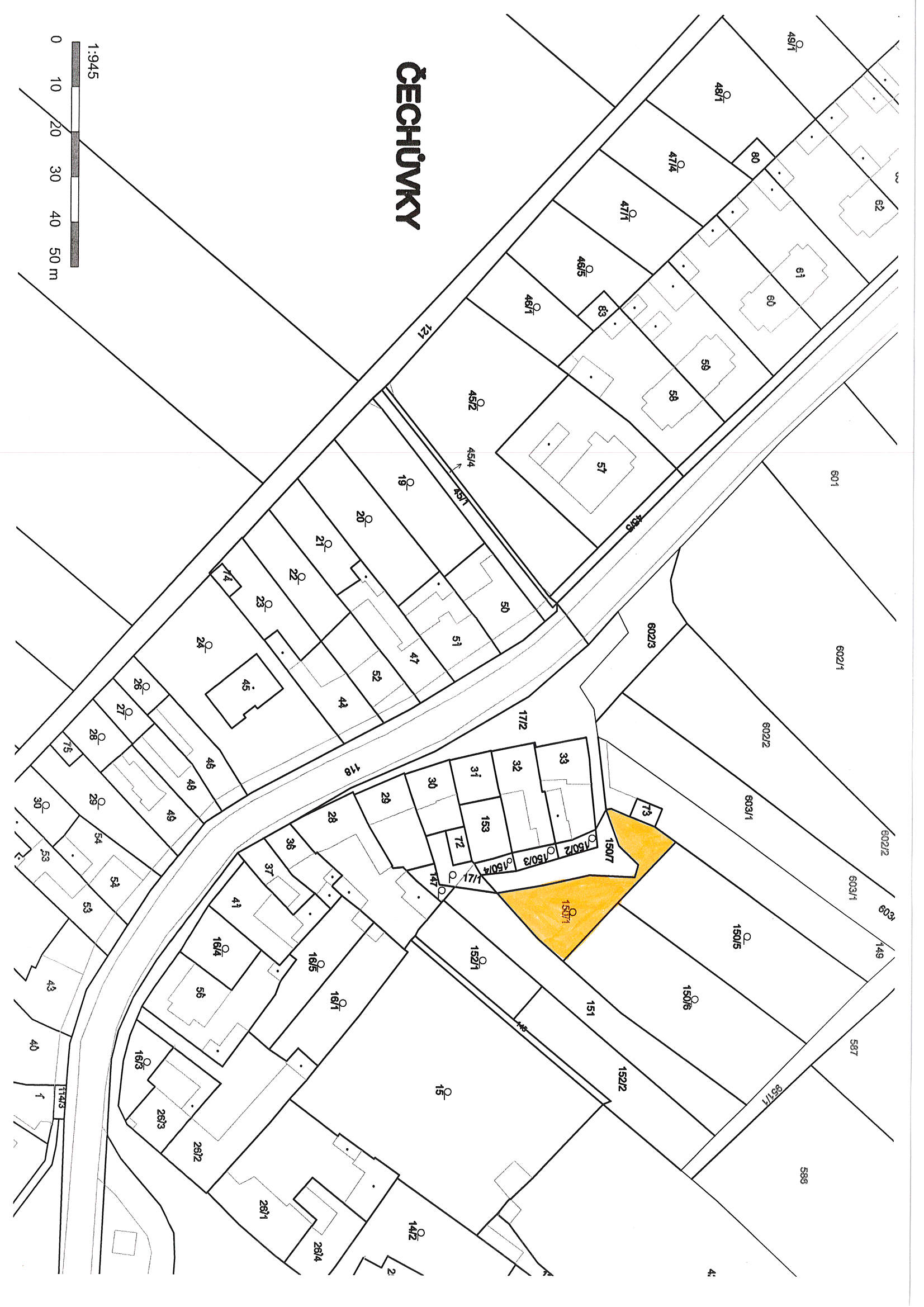 P o d p i s yP o d p i s yP o d p i s yP o d p i s yPředkladatelMgr. Jiří Pospíšil, 1. náměstek primátora23.10.2019Mgr. Pospíšil, v.r.Za správnostMgr. Libor Vojtek, vedoucí Odboru správy a údržby majetku města23.10.2019Mgr. Vojtek, v.r.Zpracovatel Zuzana Zapletalová, odborný referent oddělení nakládání s majetkem města Odboru SÚMM23.10.2019Zapletalová, v.r.Důvodová zpráva obsahuje stanoviska dotčených odborů MMPv (subjektů)Důvodová zpráva obsahuje stanoviska dotčených odborů MMPv (subjektů)Důvodová zpráva obsahuje stanoviska dotčených odborů MMPv (subjektů)Důvodová zpráva obsahuje stanoviska dotčených odborů MMPv (subjektů)Odbor MMPv (subjekt)Odbor MMPv (subjekt)Stanovisko ze dneResumé1.OÚPPP07.08.2019zásadně nedoporučuje prodej2.ORI17.07.2019nedoporučuje prodej, doporučuje pronájem3.OŽP02.07.2019nedoporučuje prodej, doporučuje pronájem4.OD19.06.2019nemá námitek k prodeji5.Osadní výbor Vrahovice, Čechůvky09.09.2019nedoporučuje prodej6.OSÚMM23.10.2019nedoporučuje prodej, doporučuje postupovat dle návrhu usnesení